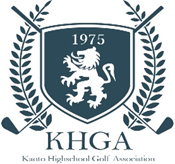 関東高等学校中学校ゴルフ連盟Next Stage Challenge Cup ・KHGA (卒業記念大会)開催のご案内日　時　　令和3年4月6日(火)会　場　 　鳩山カントリークラブ　　　　　　　　　　　　　　　　〒350-0302　埼玉県比企郡鳩山町大橋1186-2  　　　　　　　　　　　　　　　　　 TEL 049-296-5511Next Stage Challenge Cup ・KHGA参加選手の皆さん受　付　　AM7:00～　　　クラブハウス入口の誘導支持で、大会受付、ゴルフ場の受付開始　　　　　　　　　　　　　　　　　※クラブハウス入口にて検温・手指消毒を実施する。　　　　　　　　　　　　　　　　　※ロッカーは使用できるが、シャワーのみ使用可スタート　AM8:00～　　　ワンラウンドスループレー　　(ラウンド終了後、昼食)                       　　　　　 ※  ターンの時間は、ハーフチェック時に指示します。                                  ※　必要であれば、軽食・ドリンクは各自御用意下さい。表　彰　式　　　　　　　　　　1位から3位に、表彰状と杯を授与いたします。　　　　　　　　　　　　　　　２Fレストランにて、成績が確定するまで待機して下さい。                               参加選手全員に、特別後援の「ピンジャパンゴルフ」より、特別プレゼントが用意されます。緒　連　絡　　　◇　コロナ対策ガイドラインを確認し、プレー中以外は、マスク着用とする。レストランでは、黙食で昼食を取って下さい。　　　　　　　　◇　大会当日まで、しっかり体調管理して、当日受付にて「問診票」を提供すること。　　　　　　　　◇　「母校のユニホーム」を着用しましょう。　　　　　　　　◇　前日、当日の連絡先・　事務局　　090-3576-3092　　